متابعه سير الامتحانات الالكترونيه للفرقه الثانيهفي مركز الاختبارات الإلكترونية اليوم الاثنين الموافق 31 ديسمبر 2023تحت إشرافا. د/ناديه محمد طه عميد الكليهومتابعه ا. د/ماجده عطيه جابر وكيل الكليه لشؤون الطلابومسؤولي شؤون طلاب الكليه برأسه ا/ساره عطيه مدير شؤن طلاب الجامعه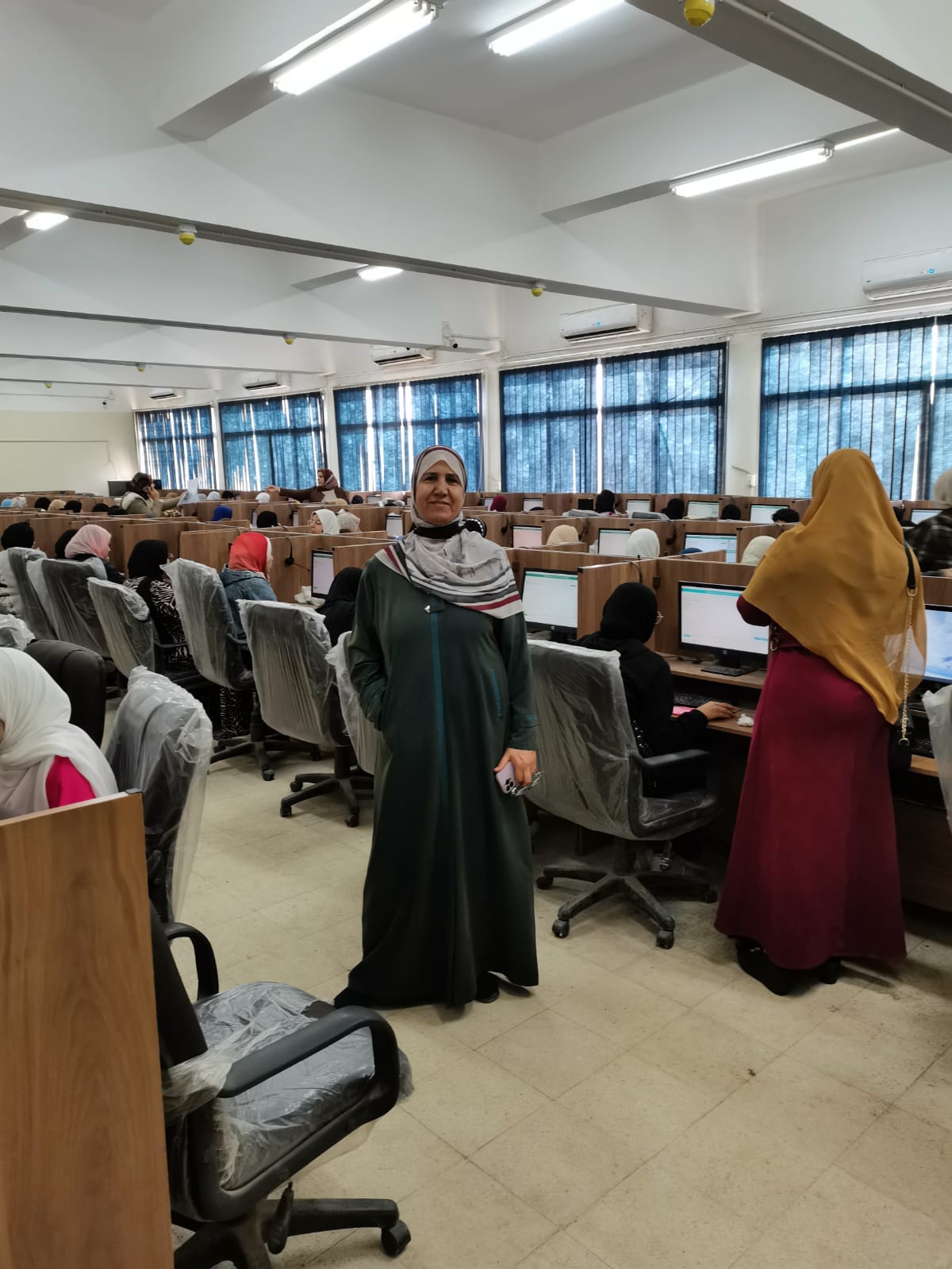 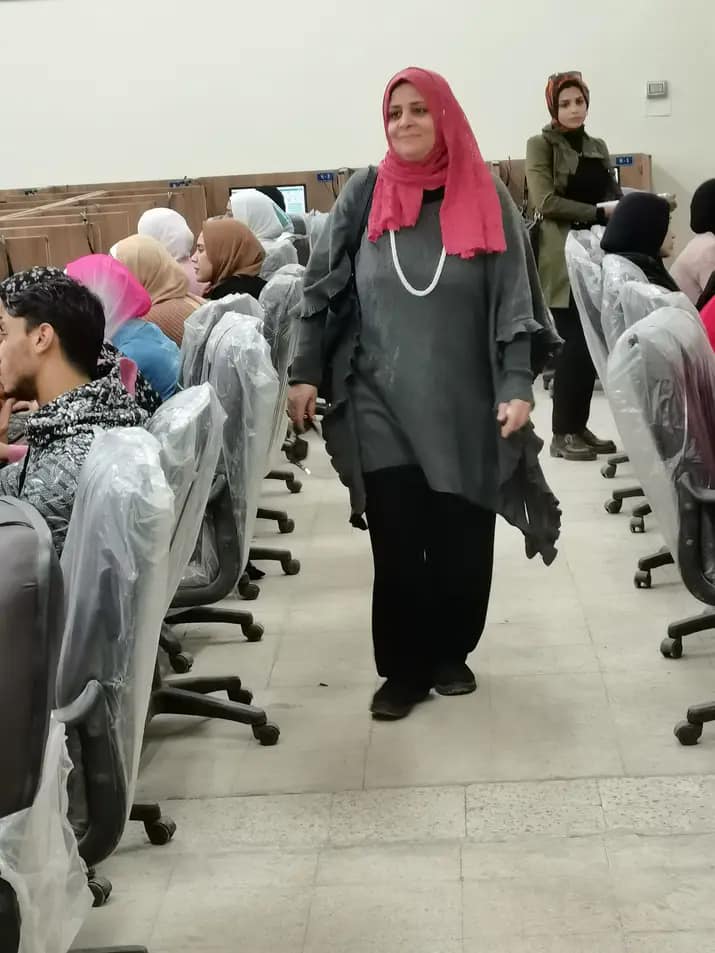 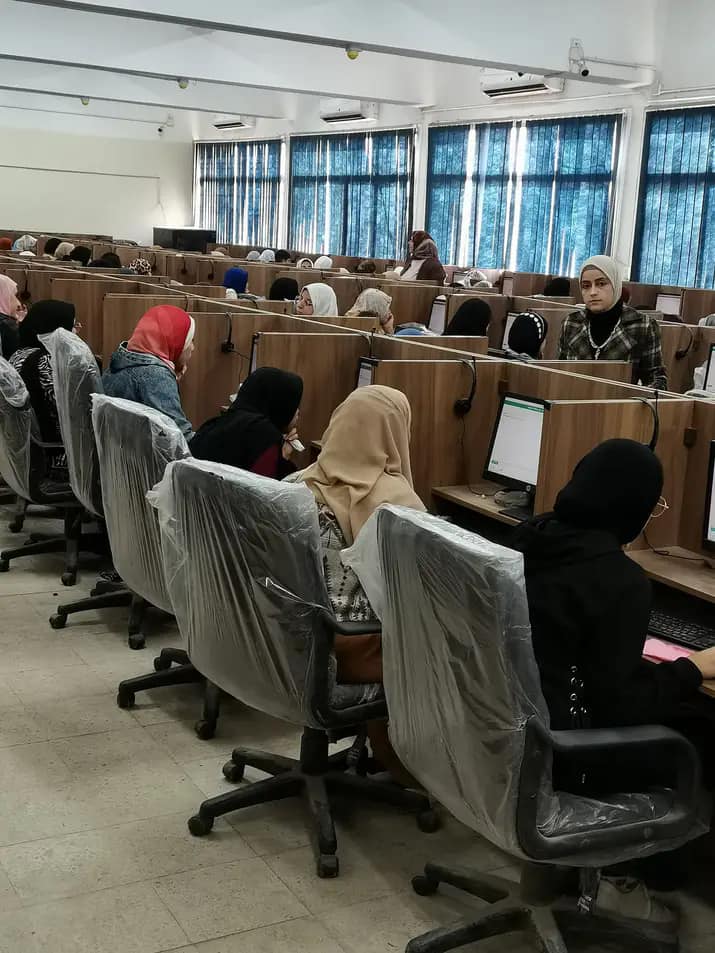 